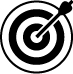 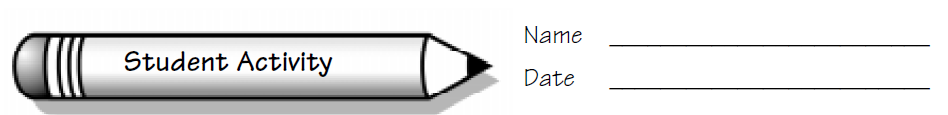 Focus: Use estimation to measure.No More Peas, Please!Collecting and Analyzing DataMaterials we will need:To find out how many peas it will take to fill this room, we will:Analyzing Data and Drawing ConclusionsThe method we chose will work because:Questions we thought of while we were doing this activity: